TISKOVÁ ZPRÁVANominace na Dítě Česka jdou do fináleČeská pobočka Dětského fondu OSN – UNICEF hledá i letos nadané, aktivní a inspirativní děti a mladé lidi v anketě Dítě Česka. Nominace je možno posílat do konce října. Slavností vyhlášení vítězů proběhne na Světový den dětí (20. listopadu) ve Vlasteneckém sále Univerzity Karlovy.Smyslem projektu je umožnit veřejné rozpoznání a ocenění českých dětí, které se dlouhodobě věnují smysluplné činnosti a inspirují k tomu i své okolí, ať už další děti nebo i dospělé. Aktivity dětí, které se do projektu Dítě Česka přihlásí, bude posuzovat kvalifikovaná porota sestávající mj. z rektorky Univerzity Karlovy Mileny Králíčkové, předsedkyně Akademie věd ČR Evy Zažímalové, školského ombudsmana Ladislava Hrzala nebo youtubera a influencera Kovyho.„Řada rodičů v Česku je příliš skromná. Mají pocit, že jejich dítě prostě dělá jenom to, co by ‚měli dělat všichni‘. My ale chceme, aby se o těchto dětech vědělo, aby byly za svoje aktivity veřejně oceněny, abychom tím inspirovali i ostatní – prostě chceme říct, že má smysl na sobě pracovat, že má smysl dělat něco pro druhé,“ uvádí Pavla Gomba, ředitelka UNICEF ČR.Kdo se zatím o titul Dítěte Česka 2022 uchází? Mezi přihlášenými najdeme například 16letou Zuzanu z Mělníka, která dlouhodobě vypomáhá místnímu útulku a bojuje na radnici za zřízení nové budovy pro něj. Čtrnáctiletý Venca z Ostravy, který chce být záchranářem, se věnuje sportu na vysoké úrovni, ale stále si najde čas, aby k pohybu vedl desítky mladších dětí ve svém okolí.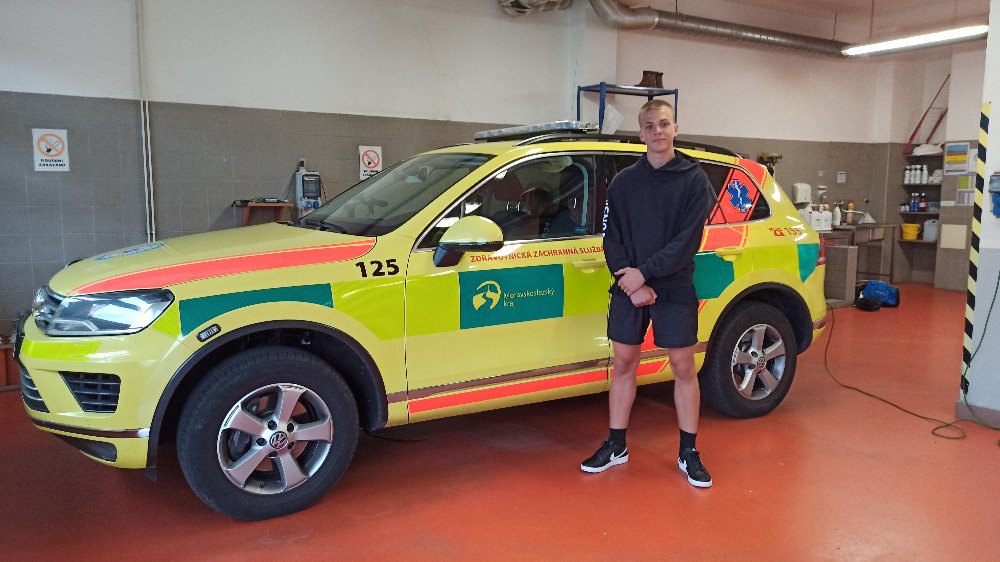 Venca z Ostravy se chce stát záchranářem a pomáhá svému tatínkovi u služeb IZS. Na školeních například dělá figuranta. © archiv Pavlíny HranickéZa zmínkou stojí také Matěj z Chebska, který v necelých 17 letech dokáže vyprostit člověka z laviny a zapojuje se do dobrovolnictví pro ukrajinské uprchlíky. U všech ale jde pouze o malou část jejich aktivit – dále se přihlášené děti věnují péči o seniory, boji za práva handicapovaných nebo vedení volnočasových aktivit a táborů.Odměnou 20 vybraným finalistům a dvěma vítězům bude přijetí na Ministerstvu školství, účast na slavnostním vyhlášení ve Vlasteneckém sále Univerzity Karlovy i následná podpora ze strany UNICEF v dalším rozvoji jejich činnosti, a to pomocí medializace jejich aktivit i umožněním zapojení do struktur, konferencí a příležitostí, které UNICEF ČR může nabídnout díky svým úzkým vazbám na UNICEF i OSN.„Nepřestává nás překvapovat, kolik inspirativních dětí se do ankety Dítě Česka hlásí, a jaké široké spektrum aktivit a oblastí pokrývají. Věnují se ochraně zvířat, lidským právům, pomoci seniorům i záchraně života. Věřím, že jich je ještě mnohem víc. Budeme rádi, když nám je školy, obce i jednotlivci pomůžou najít a ocenit,“ dodává Pavla Gomba.Znáte dívku či chlapce do 17 let, o jejichž aktivitách by se mělo vědět? Přihlaste ji/jej do 31. října na www.diteceska.cz, kde zároveň najdete veškeré potřebné informace.Kompletní seznam porotců ankety:Jitka Čvančarová, vyslankyně UNICEF ČR a herečkaPatrik Eliáš, vyslanec UNICEF ČR a asistent trenéra české hokejové reprezentace do 20 letPavla Gomba, ředitelka UNICEF ČRPetr Horký, polárník a režisérLadislav Hrzal, školský ombudsmanPetr Koliha, ředitel stanice ČT DéčkoKarel Kovář (Kovy), youtuber a influencerMilena Králíčková, rektorka Univerzity KarlovyRastislav Maďar, epidemiolog a děkan Lékařské fakulty Ostravské univerzityVít Nantl, generální ředitel a předseda představenstva vydavatelství Vltava Labe MediaRobert Novotný, zakladatel projektu Počítače dětemTaťána Plecháčková, ředitelka Nadace rozvoje občanské společnostiDaniel Sobotka, ředitel Symfonického orchestru hlavního města Prahy FOKOndřej Šejtka, ředitel České rady dětí a mládeže Petr Šimůnek, šéfredaktor časopisu ForbesKlára Šplíchalová, ředitelka Fóra dárců a Aliance odpovědných pořadatelů veřejných sbírekEva Zažímalová, předsedkyně Akademie věd ČRJan Žák, vítěz ankety Dítě Česka 2021Daniela Rybková, vítězka ankety Dítě Česka 2021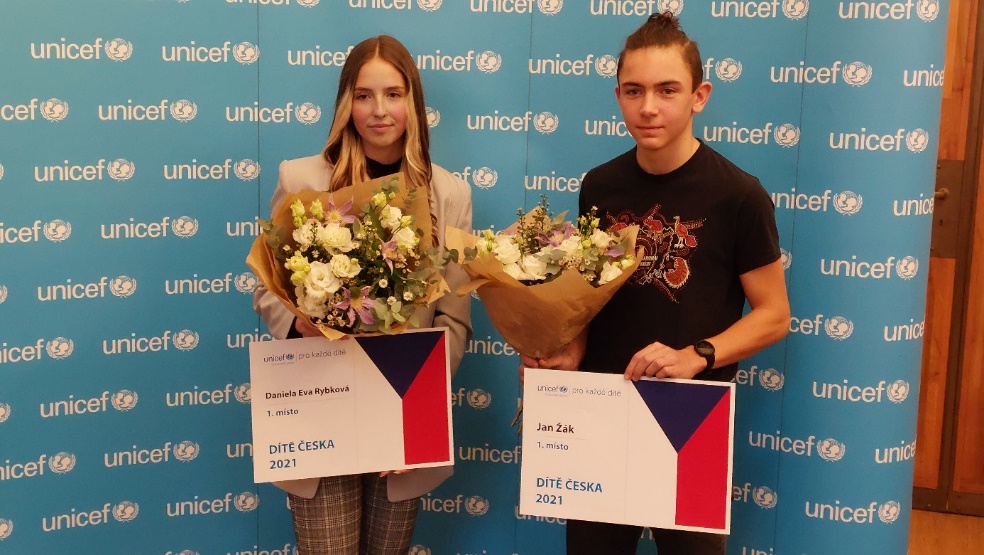 Vítězové loňského ročníku ankety – Daniela Eva Rybková a Jan Žák. © UNICEF ČR###UNICEF (Dětský fond OSN) pracuje ve 193 zemích světa, kde dětem zajišťuje zdravotní péči, výživu, pitnou vodu a hygienu, základní vzdělání pro všechny chlapce i dívky a ochranu před násilím a zneužíváním. UNICEF je jediná organizace OSN, jejíž činnost je financována výhradně z dobrovolných příspěvků. Na programy pomoci dětem jde 89,3 % všech získaných prostředků.Kontakt:Lenka Čtvrtečková, Communication Officer, +420 606 086 970, lctvrteckova@unicef.cz 